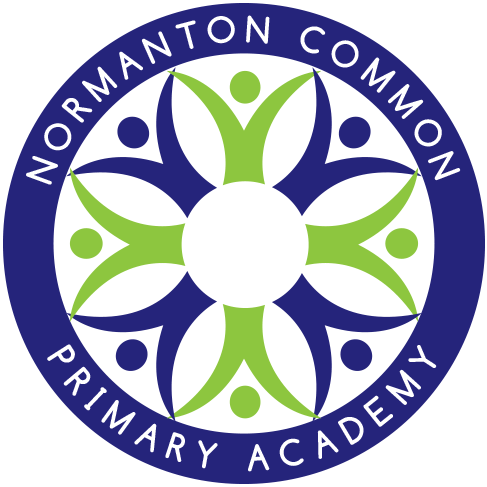 Accessibility PlanJuly 2020 - July 2023Introduction Schools’ duties around accessibility for disabled pupils Schools need to carry out accessibility planning for disabled pupils. These are the same duties as previously existed under the Disability Discrimination Act (DDA) 1995 and have been replicated in the Equality Act 2010. Part 5a of the DDA 1995 requires the governing body to: Promote equality of opportunity for disabled people: pupils, staff, parents, carers and other people who use the school or may wish to; and Prepare and publish a Disability Equality Scheme to show how they will meet these duties. This Accessibility Plan sets out how the Governing Body will improve equality of opportunity for disabled people. Normanton Common Primary Academy has due regard to the SEN Code of Practice 2014 and the Equality Act 2010. The Governing Body has three key duties towards disabled pupils.  Not to treat disabled pupils less favourably for reasons related to their disability. To make reasonable adjustments for disabled pupils, so that they are not at a substantial disadvantage including potential adjustments which may be needed in the future. To plan to increase access to education for disabled pupils. This plan sets out the proposals of the Governing Body of the school to increase access to education for disabled pupils in the three areas required by the planning duties in the DDA. Curriculum access - Increasing the extent to which disabled pupils can participate in the school curriculum; Physical access - Improving the environment of the school to increase the extent to which disabled pupils can take advantage of education and associated services; The access of information - Improving the delivery to disabled pupils of information which is provided in writing for pupils who are not disabled. It is a requirement that the school’s Accessibility Plan is resourced, implemented and reviewed and revised as necessary. This access plan incorporates the school’s intention to increase access to education for disabled pupils. According to the Equality Act 2010 a “disability” is defined as: ‘A person who has a physical or mental impairment that has a ‘substantial’ and ‘long-term’ negative effect on your ability to do normal daily activities’. Physical or mental impairment includes sensory impairments and also hidden impairments. In the DDA ‘substantial’ means ‘more than minor or trivial’. ‘Long term’ means ‘has lasted or is likely to last more than 12 months.’ This definition is broad and includes children and adults with a wide range of impairments, including learning disabilities, dyslexia,autism, speech and language impairments, Attention Deficit and Hyperactivity Disorder (ADHD), diabetes or epilepsy, where the effect of the impairment on the pupil’s ability to carry out normal day-to-day activities is adverse, substantial and long-term. All of those with cancer or surviving cancer, HIV or Multiple Sclerosis are now included from the point of diagnosis.  Normanton Common Primary Academy is committed to equal opportunities and inclusion. This strategy should be considered alongside the following school policy documents: Special Educational Needs and Disability (SEND) Equal Opportunities This plan considers the following three areas as identified in the introduction: Increasing the extent to which disabled pupils can participate in the school’s curriculum by securing relevant staff training and ensuring appropriate classroom organisation Improving the physical environment of the school such as ramps and handrails as well as physical aids to access education such as specialist desks and ICT equipment Improving the delivery of information to disabled pupils which is already provided to pupils who are not disabled. For example, Braille, audio  tape, large print and the provision of information orally. Increasing the extent to which disabled pupils can participate in the school curriculum The school SEND policy ensures that staff identify, assess and arrange suitable provision for pupils with Special Educational Needs and Disabilities. Working with Educational Psychology Service, the SENCo and Inclusion/Safeguarding lead ensures additional resources are available where appropriate. The school works closely with specialist services including: Wakefield LA Sensory Impairment Team Communication Interaction and Access Team Occupational Therapists and Physiotherapists Speech and Language TherapyImproving access to the physical environment of the school  This covers all areas of the physical environment such as external areas, buildings and fixtures and fittings. The aim is to continue to enhance the environment to meet the needs of all pupils and ensure that they have access to all aspects of education offered by Normanton Common Primary Academy.  Our Accessibility Plan is a 3 year rolling programme, monitored , evaluated and impact reviewed as part of SLT meetings. Updates to the plan will be implemented according to the evaluation of our own children’s, staff, parent/carer needs, change of legislation or guidance and staffing/CPD changes. We are mindful of our cohort requirements and are flexible in providing curriculum adaptations	Normanton Common Primary Academy  	                                                                                        Access Plan 2020-2023 	Normanton Common Primary Academy  	                                                                                        Access Plan 2020-2023 	Normanton Common Primary Academy  	                                                                                        Access Plan 2020-2023 	Normanton Common Primary Academy  	                                                                                        Access Plan 2020-2023 	Normanton Common Primary Academy  	                                                                                        Access Plan 2020-2023 CURRICULUM ACCESS CURRICULUM ACCESS CURRICULUM ACCESS CURRICULUM ACCESS CURRICULUM ACCESS Timescale Actions to be taken Success Criteria Person Responsible ProgressOngoing To ensure that staff who have joined the school since initial training are made aware of the implications of the DDA i.e. Setting suitable learning challenges Responding to pupils’ diverse learning needs and differentiating accordingly Overcoming potential barriers to learning and assessment for individuals and groups of pupils. To ensure all staff use these to inform differentiated planning and provision across the school. To make all staff aware of available specialist support in the LA. Evidence noted in lesson observation feedback and via learning walks. Staff are  aware of available Support Services and are confident in requesting support eg triage, drop ins, SEN planning meetings. Governing Body SLT SENCO SENCO In- depth rigorous induction process ensures consistency of approach In- depth rigorous induction process Purposeful Drop-Ins and SEN planning meetings with external agencies All staff to offer quality first teaching with suitable differentiation and challenge. Staff access suitable training tailored to their needs to ensure all children access a curriculum targeted to meet need. SENCO SLT Evidence of triangulation of information re progress and attainment in its widest sense e.g. feedback, marking, QA of work books To identify and further clarify INSET needs. Staff access suitable training tailored to their needs to ensure all children access a curriculum targeted to meet need. SLT See CPD Calendar To source relevant and up to date ICT training/resources as necessary e.g. IPads, Clicker 6, Children have access to appropriate resources and staff are trained in the use of this to support accessSENCO Recent ICT purchase to support viewing the boardTo source appropriate training relevant to individual needsStaff training needs identified as part of ongoing PMASENCO Staff PMA procedures under reviewTo analyse needs of potential intake for the following term/year to identify training needs To provide training relevant to the whole school and individual pupil needs Analysis of assessment relating to progress of pupils with disabilities via pupil progress meetings. SLT SLT Cycle of review – see curriculum mapping links with provision mapping. PHYSICAL ACCESS PHYSICAL ACCESS PHYSICAL ACCESS PHYSICAL ACCESS PHYSICAL ACCESS Timescale Actions to be taken Success Criteria Person Responsible Progress Works carried out August 2020New shower room, disabled toilet and changing station under construction The new hygiene room provides an appropriate space for intimate care and disabled accessSLTSENCOTo be built August 2020 and developed for use from SeptemberTermly  To ensure school and Waterton Academy Trustare aware of all areas of the school premises where there are potential barriers to physical access. This will include indoor and outdoor facilities. To ensure that all identified standards are maintained Premises teamGoverning Body SLT Ongoing- Regular Premises reviews by Premises teamRegular learning walks to focus on the access arrangements within classrooms and around school. Positive Feedback to SLT Actions taken as necessaryPremises team SBM Premises/SLT meetings report actions taken OngoingTo continue to monitor potential intake for the following term/year to identify any potential physical access barriersAll children can access the physical space in an appropriate and safe waySENCO SLTSee CPD calendar OngoingFire drill modifications Continue to monitor to ensure that where appropriate children have PEEPsSENCO Observed in situ by Headteacher and SLT ACCESS TO INFORMATION ACCESS TO INFORMATION ACCESS TO INFORMATION ACCESS TO INFORMATION ACCESS TO INFORMATION Timescale Actions to be taken Success Criteria Person Responsible Progress OngoingOngoing audit of current groups of parents and pupils in partnership with LA support services. Create alternative means of communication as needs are identified e.g. strategies for parents’ meetings, induction loopsGovernorsSENCO Use of website, newsletters, Text messaging service Individual adaptations as necessaryOngoingEnsure necessary staff training to provide alternative forms of communication e.g. Braille, large print Staff are able to draw upon expertise as necessaryStaff have an understanding of the needs of the pupils/ parents and know where to source thisSENCO SLTClose working relationships with other professionalsTraining for key staff on Braille and large print